                                                                             Jenson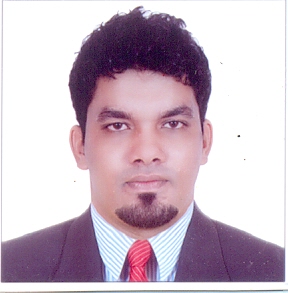 Jenson.347362@2freemail.com CAREER OBJECTIVEAn ambitious person who has developed a mature and responsible approach to any task I undertake or the situation that I am presented with. I am excellent in working with others to achieve certain objectives on time and with excellence.PERSONEL SKILLS:Teamwork skills (worked well as part of a team in previous experience)Implementing innovative ideas.Good sports person.Ability to quickly adapt to new environment.Highly job committed.Good convincing power.Problem solving skills.Self-motivation and ability to take the initiative.Quick learner, keen to learn and improve skills.PERSONEL ACHIEVEMENT:Employee of the months for continues for 2 months in JCB.Promotion activities in various localities with good out come in Honda.MBA in sales & Marketing from Sikkim Manipal University.CAREER HISTORYCompany: Honda Pvt Ltd, Mumbai (Car Sales)Designation:  Senior Sales ConsultantPeriod: Sept 2016 – Nov 2016Understands automobiles by studying characteristics, capabilities, and features; comparing and contrasting competitive models; inspecting automobiles.Develops buyers by maintaining rapport with previous customers; suggesting trade-ins; meeting prospects at community activities responding to inquiries.Qualifies buyers by understanding buyer's requirements and interests; matching requirements and interests to various models.Demonstrates automobiles by explaining characteristics, capabilities, and features; taking drives.Helping consultant incase if the deal is stuck due to any objection from customer.Closes sales by overcoming objections; asking for sales; negotiating price; completing sales or purchase contracts; explaining provisions; explaining and offering warranties, services, and financing; collects payment.Provides sales management information by completing reports.Updates job knowledge by participating in educational opportunities.Enhances dealership reputation by accepting ownership for accomplishing new and different requests; exploring opportunities to add value to job accomplishments.Company: Coastal Honda Pvt Ltd, Goa (Car Sales)Designation: Sales ConsultantPeriod: Aug 2014 – July 2016Understands automobiles by studying characteristics, capabilities, and features; comparing and contrasting competitive models; inspecting automobiles.Develops buyers by maintaining rapport with previous customers; suggesting trade-ins; meeting prospects at community activities; responding to inquiries. Recommending sales campaigns and promotions.Qualifies buyers by understanding buyer's requirements and interests; matching requirements and interests to various models.Demonstrates automobiles by explaining characteristics, capabilities, and features; taking drives; explaining warranties and services.Closes sales by overcoming objections; asking for sales; negotiating price; completing sales or purchase contracts; explaining provisions; explaining and offering warranties, services, and financing; collects payment; delivers automobile.Provides sales management information by completing reports.Updates job knowledge by participating in educational opportunities; reading professional publications.Enhances dealership reputation by accepting ownership for accomplishing new and different requests; exploring opportunities to add value to job accomplishments.Company: JCB Earthmovers Pvt Ltd, Goa (Spare parts)Designation: Parts ExecutivePeriod: June 2011 – July 2014Maintain customer goodwill by greeting and acknowledge all customers he/she comes in contact with. Assist in keeping parts department clean and orderly. Record all sales and customer transactions that occur. Provide service technicians with parts as required. Assist with Parts Manager in merchandising displays. Maintains the retail sale floor and displays to meet or exceed the dealerships standards and today's customer satisfaction. Controls showroom inventory to ensure maximum sales and customer satisfaction. Performs routine housekeeping tasks that maintain and enhances the cleanliness of products and the retail sales area. When working the parts counter, follows prescribed cash, credit, and check processing procedures of the dealership. Attends training as prescribed by management to maintain proficiency in job description. Uses dealership equipment and resources safely and proficiently. Performs other tasks as required by Parts Manger. Verify receiving documents. Follow up on shortages and expedite by reporting to Parts Manager. Should be knowledgeable in merchandising Sells products and services to repair the problem and meet the customer's needs.Customer Service: Assist in handling customer complaints and concerns and make sure the problem is corrected to the customer and dealership’s satisfaction Greet customers immediately in a courteous manner Treat customers fairly and with honesty, and demonstrate our commitment to superior customer service and ethical business practices.EDUCATIONAL QUALIFICATIONCOMPUTER SKILLS:Knowledge in MS word, Excel & Power PointCo-operate software’s worked on SAP.Knowledge in delite a co-operate software.PERSONAL PROFILE:Date of Birth:                                                         	28th April 1991Marital status Gender:                                        	Single/MaleNationality:                                                            	IndianLanguages Known:                                               	Spoken & written knowledge of English Hindi & Konkani.QualificationInstitute/universityspecializationYearMBASikkim Manipal UniversitySales/Marketing2012-16BBASt Xaviers College, Goa UniversityGeneral2008-11HSSCSt Xaviers Higher Secondary School, GoaAccounts & Audit2006-08